INDICAÇÃO Nº 8691/2017Sugere ao Poder Executivo Municipal que executada a Roçagem e limpeza da Praça Publica (Praça Tom Leite) Área de Bem-Estar localizada na Rua Da Laranja Bairro Jardim Pérola.Excelentíssimo Senhor Prefeito Municipal, Nos termos do Art. 108 do Regimento Interno desta Casa de Leis, dirijo-me a Vossa Excelência para sugerir que, por intermédio do Setor competente, seja executada a Roçagem e limpeza da Praça Publica (Praça Tom Leite) Área de Bem-Estar localizada na Rua Da Laranja, Bairro Jardim Perola, neste município.  Justificativa:Conforme reivindicação de munícipes, este vereador solicita a limpeza da área pública acima citada. A situação já apresentada causa transtornos aos moradores da região, uma vez que deixam de praticar seus exercícios físicos e gozar da boa área de lazer, sendo de extrema importância à realização dos serviços pelo Poder Público.Plenário “Dr. Tancredo Neves”, em 22 de novembro de 2017.Joel do Gás                                                      -Vereador-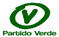 